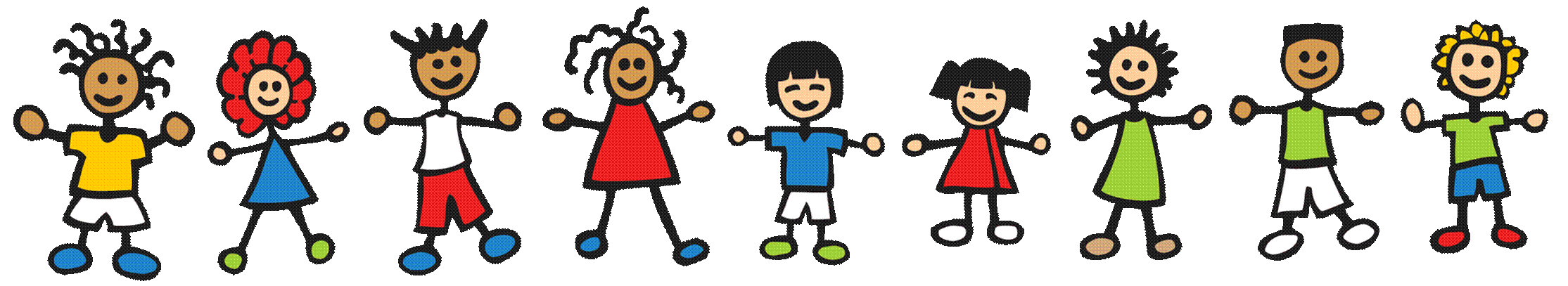 P1 News! Week 12– 15/12/17What have we been doing this past week?ReadingNew words for this week -  yes    no    areLibrary BooksWe still have some library books outstanding.  Please return all outstanding books on Monday as we will not be issuing any more until next term.PE SlippersPlease send any PE slippers still at home back to school as soon as possible.CoatsWe would greatly appreciate your help again showing your child how to zip or button up their coat. There is lots of time to get practising this over the Christmas break! Due to the colder weather many of our children are bringing hats, scarves and gloves (mittens are easier!) to school. Please make sure all of these items are clearly named and that your child knows how to put them on. It is an important step in developing your child’s independence. Christmas ShowsWow!!!!!! What fabulous dancers we have!!!  We are so proud of our little stars and band dancers. We think you stole the show! Arrangements for next weekMonday will be our P1-P3 party day.  Children should come in their normal (party) clothes. We will be playing games, dancing and watching a movie.Tuesday is a Christmas Jumper Day for the P1-P3 childrenWednesday is a non-uniform day with the P1’s finishing at 12.00pm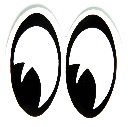 Keep an eye for! December Literacy Checklist.Christmas cards and Art work (in the bottom of schoolbags)Literacy meeting January 17th @ 4.30pm – more information will follow in the new yearHelp!We will be starting our new topic in January which is “Water, Snow and Ice,” and would appreciate it if you could gather some of the following items to send in after the holidays –Polystyrene (larger blocks, small foam pieces from packaging etc.)Bubble wrapClean butter/margarine tubsSmall, clean individual ice cream tubsThank you all for a lovely first term.  We wish all of you a very Merry Christmas and a Happy New Year!P1 teachersJulie Beggs, Ruth Berry & Michelle McCallan